ОПИСАНИЕ МЕСТОПОЛОЖЕНИЯ ГРАНИЦОПИСАНИЕ МЕСТОПОЛОЖЕНИЯ ГРАНИЦОПИСАНИЕ МЕСТОПОЛОЖЕНИЯ ГРАНИЦграница населенного пункта д.Аптиково сельского поселения Урман-Бишкадакский сельсовет муниципального района Ишимбайский район Республики Башкортостанграница населенного пункта д.Аптиково сельского поселения Урман-Бишкадакский сельсовет муниципального района Ишимбайский район Республики Башкортостанграница населенного пункта д.Аптиково сельского поселения Урман-Бишкадакский сельсовет муниципального района Ишимбайский район Республики Башкортостан(наименование объекта местоположениt границ, которого описано (далее - объект)Сведения об объектеСведения об объектеСведения об объекте№ п/пХарактеристики объектаОписание характеристик1231Местоположение объектаРеспублика Башкортостан, р-н Ишимбайский, д.Аптиково2Площадь объекта ± величина погрешности определения площади (Р±∆Р)1000985 кв.м. ± 17509 кв.м.3Иные характеристики объекта—Сведения о местоположении границ объектаСведения о местоположении границ объектаСведения о местоположении границ объектаСведения о местоположении границ объектаСведения о местоположении границ объектаСведения о местоположении границ объектаСведения о местоположении границ объектаСведения о местоположении границ объекта1. Система координат	МСК-02, зона 2	1. Система координат	МСК-02, зона 2	1. Система координат	МСК-02, зона 2	1. Система координат	МСК-02, зона 2	1. Система координат	МСК-02, зона 2	1. Система координат	МСК-02, зона 2	1. Система координат	МСК-02, зона 2	1. Система координат	МСК-02, зона 2	2. Сведения о характерных точках границ объекта2. Сведения о характерных точках границ объекта2. Сведения о характерных точках границ объекта2. Сведения о характерных точках границ объекта2. Сведения о характерных точках границ объекта2. Сведения о характерных точках границ объекта2. Сведения о характерных точках границ объекта2. Сведения о характерных точках границ объектаОбозначение характерных точек границОбозначение характерных точек границКоординаты, мКоординаты, мКоординаты, мМетод определения координатСредняя квадратическая погрешность положения характерной точки (Мt), мОписание обозначения точки на местности (при наличии)Обозначение характерных точек границОбозначение характерных точек границXXYМетод определения координатСредняя квадратическая погрешность положения характерной точки (Мt), мОписание обозначения точки на местности (при наличии)1122345611522437.60522437.602183462.12картометрический метод5.00—22522410.15522410.152183540.14картометрический метод5.00—33522265.23522265.232183858.37картометрический метод5.00—44522047.50522047.502184076.90картометрический метод5.00—55521631.76521631.762184441.75картометрический метод5.00—66521203.51521203.512184079.03картометрический метод5.00—77521237.76521237.762184022.36картометрический метод5.00—88521268.36521268.362183986.78картометрический метод5.00—99521298.97521298.972183926.99картометрический метод5.00—1010521318.19521318.192183914.89картометрический метод5.00—1111521345.94521345.942183915.60картометрический метод5.00—1212521355.20521355.202183934.82картометрический метод5.00—1313521350.21521350.212183967.56картометрический метод5.00—1414521345.94521345.942184001.72картометрический метод5.00—1515521361.60521361.602184025.21картометрический метод5.00—1616521385.09521385.092184030.90картометрический метод5.00—1717521426.37521426.372184022.36картометрический метод5.00—1818521454.13521454.132184007.42картометрический метод5.00—1919521471.21521471.212183959.73картометрический метод5.00—2020521497.55521497.552183931.26картометрический метод5.00—2121521526.01521526.012183918.45картометрический метод5.00—2222521557.33521557.332183918.45картометрический метод5.00—2323521582.95521582.952183906.35картометрический метод5.00—2424521599.32521599.322183872.19картометрический метод5.00—2525521591.95521591.952183823.55картометрический метод5.00—2626521579.40521579.402183788.20картометрический метод5.00—2727521575.84521575.842183761.86картометрический метод5.00—2828521581.53521581.532183706.35картометрический метод5.00—2929521562.98521562.982183667.35картометрический метод5.00—3030521561.60521561.602183653.68картометрический метод5.00—3131521585.09521585.092183610.97картометрический метод5.00—3232521592.21521592.212183551.19картометрический метод5.00—3333521602.17521602.172183529.83картометрический метод5.00—3434521619.97521619.972183521.29картометрический метод5.00—3535521664.09521664.092183520.58картометрический метод5.00—3636521699.68521699.682183509.19картометрический метод5.00—3737521726.73521726.732183470.76картометрический метод5.00—3838521738.83521738.832183419.51картометрический метод5.00—3939521752.35521752.352183353.32картометрический метод5.00—4040521799.33521799.332183319.16картометрический метод5.00—4141521887.58521887.582183284.28картометрический метод5.00—4242521936.69521936.692183287.84картометрический метод5.00—4343521960.18521960.182183275.74картометрический метод5.00—4444521963.03521963.032183243.71картометрический метод5.00—4545521958.88521958.882183175.12картометрический метод5.00—4646521943.13521943.132183083.32картометрический метод5.00—4747522205.70522205.702183114.63картометрический метод5.00—4848522365.23522365.232182439.54картометрический метод5.00—4949522603.53522603.532182496.17картометрический метод5.00—5050522569.94522569.942182717.53картометрический метод5.00—5151522470.83522470.832183114.45картометрический метод5.00—5252522464.32522464.322183142.30картометрический метод5.00—5353522459.90522459.902183166.05картометрический метод5.00—5454522474.23522474.232183315.08картометрический метод5.00—11522437.60522437.602183462.12картометрический метод5.00—3. Сведения о характерных точках части (частей) границы объекта3. Сведения о характерных точках части (частей) границы объекта3. Сведения о характерных точках части (частей) границы объекта3. Сведения о характерных точках части (частей) границы объекта3. Сведения о характерных точках части (частей) границы объекта3. Сведения о характерных точках части (частей) границы объекта3. Сведения о характерных точках части (частей) границы объекта3. Сведения о характерных точках части (частей) границы объектаОбозначение характерных точек части границыОбозначение характерных точек части границыКоординаты, мКоординаты, мКоординаты, мМетод определения координатСредняя квадратическая погрешность положения характерной точки (Мt), мОписание обозначения точки на местности (при наличии)Обозначение характерных точек части границыОбозначение характерных точек части границыXXYМетод определения координатСредняя квадратическая погрешность положения характерной точки (Мt), мОписание обозначения точки на местности (при наличии)11223456————————Текстовое описание местоположения границ объектаТекстовое описание местоположения границ объектаТекстовое описание местоположения границ объектаТекстовое описание местоположения границ объектаТекстовое описание местоположения границ объектаТекстовое описание местоположения границ объектаТекстовое описание местоположения границ объектаТекстовое описание местоположения границ объектаПрохождение границыПрохождение границыПрохождение границыОписание прохождения границыОписание прохождения границыОписание прохождения границыОписание прохождения границыОписание прохождения границыот точкидо точкидо точкиОписание прохождения границыОписание прохождения границыОписание прохождения границыОписание прохождения границыОписание прохождения границы12233333122Граница проходит в юго-восточном направлении вдоль автомобильной дороги в с.НовоаптиковоГраница проходит в юго-восточном направлении вдоль автомобильной дороги в с.НовоаптиковоГраница проходит в юго-восточном направлении вдоль автомобильной дороги в с.НовоаптиковоГраница проходит в юго-восточном направлении вдоль автомобильной дороги в с.НовоаптиковоГраница проходит в юго-восточном направлении вдоль автомобильной дороги в с.Новоаптиково233Граница проходит в юго-восточном направлении вдоль автомобильной дороги в с.НовоаптиковоГраница проходит в юго-восточном направлении вдоль автомобильной дороги в с.НовоаптиковоГраница проходит в юго-восточном направлении вдоль автомобильной дороги в с.НовоаптиковоГраница проходит в юго-восточном направлении вдоль автомобильной дороги в с.НовоаптиковоГраница проходит в юго-восточном направлении вдоль автомобильной дороги в с.Новоаптиково344Граница проходит в юго-восточном направлении вдоль автомобильной дороги в с.НовоаптиковоГраница проходит в юго-восточном направлении вдоль автомобильной дороги в с.НовоаптиковоГраница проходит в юго-восточном направлении вдоль автомобильной дороги в с.НовоаптиковоГраница проходит в юго-восточном направлении вдоль автомобильной дороги в с.НовоаптиковоГраница проходит в юго-восточном направлении вдоль автомобильной дороги в с.Новоаптиково455Граница проходит в юго-восточном направлении вдоль автомобильной дороги в с.НовоаптиковоГраница проходит в юго-восточном направлении вдоль автомобильной дороги в с.НовоаптиковоГраница проходит в юго-восточном направлении вдоль автомобильной дороги в с.НовоаптиковоГраница проходит в юго-восточном направлении вдоль автомобильной дороги в с.НовоаптиковоГраница проходит в юго-восточном направлении вдоль автомобильной дороги в с.Новоаптиково566Граница проходит в юго-западном направлении вдоль земель сельскохозяйственного назначенияГраница проходит в юго-западном направлении вдоль земель сельскохозяйственного назначенияГраница проходит в юго-западном направлении вдоль земель сельскохозяйственного назначенияГраница проходит в юго-западном направлении вдоль земель сельскохозяйственного назначенияГраница проходит в юго-западном направлении вдоль земель сельскохозяйственного назначения677Граница проходит в северо-западном направлении по р.СелеукГраница проходит в северо-западном направлении по р.СелеукГраница проходит в северо-западном направлении по р.СелеукГраница проходит в северо-западном направлении по р.СелеукГраница проходит в северо-западном направлении по р.Селеук788Граница проходит в северо-западном направлении по р.СелеукГраница проходит в северо-западном направлении по р.СелеукГраница проходит в северо-западном направлении по р.СелеукГраница проходит в северо-западном направлении по р.СелеукГраница проходит в северо-западном направлении по р.Селеук899Граница проходит в северо-западном направлении по р.СелеукГраница проходит в северо-западном направлении по р.СелеукГраница проходит в северо-западном направлении по р.СелеукГраница проходит в северо-западном направлении по р.СелеукГраница проходит в северо-западном направлении по р.Селеук91010Граница проходит в северо-западном направлении по р.СелеукГраница проходит в северо-западном направлении по р.СелеукГраница проходит в северо-западном направлении по р.СелеукГраница проходит в северо-западном направлении по р.СелеукГраница проходит в северо-западном направлении по р.Селеук101111Граница проходит в северо-восточном направлении по р.СелеукГраница проходит в северо-восточном направлении по р.СелеукГраница проходит в северо-восточном направлении по р.СелеукГраница проходит в северо-восточном направлении по р.СелеукГраница проходит в северо-восточном направлении по р.Селеук111212Граница проходит в северо-восточном направлении по р.СелеукГраница проходит в северо-восточном направлении по р.СелеукГраница проходит в северо-восточном направлении по р.СелеукГраница проходит в северо-восточном направлении по р.СелеукГраница проходит в северо-восточном направлении по р.Селеук121313Граница проходит в юго-восточном направлении по р.СелеукГраница проходит в юго-восточном направлении по р.СелеукГраница проходит в юго-восточном направлении по р.СелеукГраница проходит в юго-восточном направлении по р.СелеукГраница проходит в юго-восточном направлении по р.Селеук131414Граница проходит в юго-восточном направлении по р.СелеукГраница проходит в юго-восточном направлении по р.СелеукГраница проходит в юго-восточном направлении по р.СелеукГраница проходит в юго-восточном направлении по р.СелеукГраница проходит в юго-восточном направлении по р.Селеук141515Граница проходит в северо-восточном направлении по р.СелеукГраница проходит в северо-восточном направлении по р.СелеукГраница проходит в северо-восточном направлении по р.СелеукГраница проходит в северо-восточном направлении по р.СелеукГраница проходит в северо-восточном направлении по р.Селеук151616Граница проходит в северо-восточном направлении по р.СелеукГраница проходит в северо-восточном направлении по р.СелеукГраница проходит в северо-восточном направлении по р.СелеукГраница проходит в северо-восточном направлении по р.СелеукГраница проходит в северо-восточном направлении по р.Селеук161717Граница проходит в северо-западном направлении по р.СелеукГраница проходит в северо-западном направлении по р.СелеукГраница проходит в северо-западном направлении по р.СелеукГраница проходит в северо-западном направлении по р.СелеукГраница проходит в северо-западном направлении по р.Селеук171818Граница проходит в северо-западном направлении по р.СелеукГраница проходит в северо-западном направлении по р.СелеукГраница проходит в северо-западном направлении по р.СелеукГраница проходит в северо-западном направлении по р.СелеукГраница проходит в северо-западном направлении по р.Селеук181919Граница проходит в северо-западном направлении по р.СелеукГраница проходит в северо-западном направлении по р.СелеукГраница проходит в северо-западном направлении по р.СелеукГраница проходит в северо-западном направлении по р.СелеукГраница проходит в северо-западном направлении по р.Селеук192020Граница проходит в северо-западном направлении по р.СелеукГраница проходит в северо-западном направлении по р.СелеукГраница проходит в северо-западном направлении по р.СелеукГраница проходит в северо-западном направлении по р.СелеукГраница проходит в северо-западном направлении по р.Селеук202121Граница проходит в северо-западном направлении по р.СелеукГраница проходит в северо-западном направлении по р.СелеукГраница проходит в северо-западном направлении по р.СелеукГраница проходит в северо-западном направлении по р.СелеукГраница проходит в северо-западном направлении по р.Селеук212222Граница проходит в севером направлении по р.СелеукГраница проходит в севером направлении по р.СелеукГраница проходит в севером направлении по р.СелеукГраница проходит в севером направлении по р.СелеукГраница проходит в севером направлении по р.Селеук222323Граница проходит в северо-западном направлении по р.СелеукГраница проходит в северо-западном направлении по р.СелеукГраница проходит в северо-западном направлении по р.СелеукГраница проходит в северо-западном направлении по р.СелеукГраница проходит в северо-западном направлении по р.Селеук232424Граница проходит в северо-западном направлении по р.СелеукГраница проходит в северо-западном направлении по р.СелеукГраница проходит в северо-западном направлении по р.СелеукГраница проходит в северо-западном направлении по р.СелеукГраница проходит в северо-западном направлении по р.Селеук242525Граница проходит в юго-западном направлении по р.СелеукГраница проходит в юго-западном направлении по р.СелеукГраница проходит в юго-западном направлении по р.СелеукГраница проходит в юго-западном направлении по р.СелеукГраница проходит в юго-западном направлении по р.Селеук252626Граница проходит в юго-западном направлении по р.СелеукГраница проходит в юго-западном направлении по р.СелеукГраница проходит в юго-западном направлении по р.СелеукГраница проходит в юго-западном направлении по р.СелеукГраница проходит в юго-западном направлении по р.Селеук262727Граница проходит в юго-западном направлении по р.СелеукГраница проходит в юго-западном направлении по р.СелеукГраница проходит в юго-западном направлении по р.СелеукГраница проходит в юго-западном направлении по р.СелеукГраница проходит в юго-западном направлении по р.Селеук272828Граница проходит в северо-западном направлении по р.СелеукГраница проходит в северо-западном направлении по р.СелеукГраница проходит в северо-западном направлении по р.СелеукГраница проходит в северо-западном направлении по р.СелеукГраница проходит в северо-западном направлении по р.Селеук282929Граница проходит в юго-западном направлении по р.СелеукГраница проходит в юго-западном направлении по р.СелеукГраница проходит в юго-западном направлении по р.СелеукГраница проходит в юго-западном направлении по р.СелеукГраница проходит в юго-западном направлении по р.Селеук293030Граница проходит в юго-западном направлении по р.СелеукГраница проходит в юго-западном направлении по р.СелеукГраница проходит в юго-западном направлении по р.СелеукГраница проходит в юго-западном направлении по р.СелеукГраница проходит в юго-западном направлении по р.Селеук303131Граница проходит в северо-западном направлении по р.СелеукГраница проходит в северо-западном направлении по р.СелеукГраница проходит в северо-западном направлении по р.СелеукГраница проходит в северо-западном направлении по р.СелеукГраница проходит в северо-западном направлении по р.Селеук313232Граница проходит в северо-западном направлении по р.СелеукГраница проходит в северо-западном направлении по р.СелеукГраница проходит в северо-западном направлении по р.СелеукГраница проходит в северо-западном направлении по р.СелеукГраница проходит в северо-западном направлении по р.Селеук323333Граница проходит в северо-западном направлении по р.СелеукГраница проходит в северо-западном направлении по р.СелеукГраница проходит в северо-западном направлении по р.СелеукГраница проходит в северо-западном направлении по р.СелеукГраница проходит в северо-западном направлении по р.Селеук333434Граница проходит в северо-западном направлении по р.СелеукГраница проходит в северо-западном направлении по р.СелеукГраница проходит в северо-западном направлении по р.СелеукГраница проходит в северо-западном направлении по р.СелеукГраница проходит в северо-западном направлении по р.Селеук343535Граница проходит в севером направлении по р.СелеукГраница проходит в севером направлении по р.СелеукГраница проходит в севером направлении по р.СелеукГраница проходит в севером направлении по р.СелеукГраница проходит в севером направлении по р.Селеук353636Граница проходит в северо-западном направлении по р.СелеукГраница проходит в северо-западном направлении по р.СелеукГраница проходит в северо-западном направлении по р.СелеукГраница проходит в северо-западном направлении по р.СелеукГраница проходит в северо-западном направлении по р.Селеук363737Граница проходит в северо-западном направлении по р.СелеукГраница проходит в северо-западном направлении по р.СелеукГраница проходит в северо-западном направлении по р.СелеукГраница проходит в северо-западном направлении по р.СелеукГраница проходит в северо-западном направлении по р.Селеук373838Граница проходит в северо-западном направлении по р.СелеукГраница проходит в северо-западном направлении по р.СелеукГраница проходит в северо-западном направлении по р.СелеукГраница проходит в северо-западном направлении по р.СелеукГраница проходит в северо-западном направлении по р.Селеук383939Граница проходит в северо-западном направлении по р.СелеукГраница проходит в северо-западном направлении по р.СелеукГраница проходит в северо-западном направлении по р.СелеукГраница проходит в северо-западном направлении по р.СелеукГраница проходит в северо-западном направлении по р.Селеук394040Граница проходит в северо-западном направлении по р.СелеукГраница проходит в северо-западном направлении по р.СелеукГраница проходит в северо-западном направлении по р.СелеукГраница проходит в северо-западном направлении по р.СелеукГраница проходит в северо-западном направлении по р.Селеук404141Граница проходит в северо-западном направлении по р.СелеукГраница проходит в северо-западном направлении по р.СелеукГраница проходит в северо-западном направлении по р.СелеукГраница проходит в северо-западном направлении по р.СелеукГраница проходит в северо-западном направлении по р.Селеук414242Граница проходит в северо-восточном направлении по р.СелеукГраница проходит в северо-восточном направлении по р.СелеукГраница проходит в северо-восточном направлении по р.СелеукГраница проходит в северо-восточном направлении по р.СелеукГраница проходит в северо-восточном направлении по р.Селеук424343Граница проходит в северо-западном направлении по р.СелеукГраница проходит в северо-западном направлении по р.СелеукГраница проходит в северо-западном направлении по р.СелеукГраница проходит в северо-западном направлении по р.СелеукГраница проходит в северо-западном направлении по р.Селеук434444Граница проходит в северо-западном направлении по р.СелеукГраница проходит в северо-западном направлении по р.СелеукГраница проходит в северо-западном направлении по р.СелеукГраница проходит в северо-западном направлении по р.СелеукГраница проходит в северо-западном направлении по р.Селеук444545Граница проходит в юго-западном направлении по р.СелеукГраница проходит в юго-западном направлении по р.СелеукГраница проходит в юго-западном направлении по р.СелеукГраница проходит в юго-западном направлении по р.СелеукГраница проходит в юго-западном направлении по р.Селеук454646Граница проходит в юго-западном направлении вдоль р.СелеукГраница проходит в юго-западном направлении вдоль р.СелеукГраница проходит в юго-западном направлении вдоль р.СелеукГраница проходит в юго-западном направлении вдоль р.СелеукГраница проходит в юго-западном направлении вдоль р.Селеук464747Граница проходит в северо-восточном направлении вдоль земель сельскохозяйственного назначенияГраница проходит в северо-восточном направлении вдоль земель сельскохозяйственного назначенияГраница проходит в северо-восточном направлении вдоль земель сельскохозяйственного назначенияГраница проходит в северо-восточном направлении вдоль земель сельскохозяйственного назначенияГраница проходит в северо-восточном направлении вдоль земель сельскохозяйственного назначения474848Граница проходит в северо-западном направлении вдоль земель сельскохозяйственного назначенияГраница проходит в северо-западном направлении вдоль земель сельскохозяйственного назначенияГраница проходит в северо-западном направлении вдоль земель сельскохозяйственного назначенияГраница проходит в северо-западном направлении вдоль земель сельскохозяйственного назначенияГраница проходит в северо-западном направлении вдоль земель сельскохозяйственного назначения484949Граница проходит в северо-восточном направлении вдоль земель сельскохозяйственного назначенияГраница проходит в северо-восточном направлении вдоль земель сельскохозяйственного назначенияГраница проходит в северо-восточном направлении вдоль земель сельскохозяйственного назначенияГраница проходит в северо-восточном направлении вдоль земель сельскохозяйственного назначенияГраница проходит в северо-восточном направлении вдоль земель сельскохозяйственного назначения495050Граница проходит в юго-восточном направлении вдоль придорожной полосы автомобильной дорогиГраница проходит в юго-восточном направлении вдоль придорожной полосы автомобильной дорогиГраница проходит в юго-восточном направлении вдоль придорожной полосы автомобильной дорогиГраница проходит в юго-восточном направлении вдоль придорожной полосы автомобильной дорогиГраница проходит в юго-восточном направлении вдоль придорожной полосы автомобильной дороги505151Граница проходит в юго-восточном направлении вдоль придорожной полосы автомобильной дорогиГраница проходит в юго-восточном направлении вдоль придорожной полосы автомобильной дорогиГраница проходит в юго-восточном направлении вдоль придорожной полосы автомобильной дорогиГраница проходит в юго-восточном направлении вдоль придорожной полосы автомобильной дорогиГраница проходит в юго-восточном направлении вдоль придорожной полосы автомобильной дороги515252Граница проходит в юго-восточном направлении вдоль придорожной полосы автомобильной дорогиГраница проходит в юго-восточном направлении вдоль придорожной полосы автомобильной дорогиГраница проходит в юго-восточном направлении вдоль придорожной полосы автомобильной дорогиГраница проходит в юго-восточном направлении вдоль придорожной полосы автомобильной дорогиГраница проходит в юго-восточном направлении вдоль придорожной полосы автомобильной дороги525353Граница проходит в юго-восточном направлении вдоль придорожной полосы автомобильной дорогиГраница проходит в юго-восточном направлении вдоль придорожной полосы автомобильной дорогиГраница проходит в юго-восточном направлении вдоль придорожной полосы автомобильной дорогиГраница проходит в юго-восточном направлении вдоль придорожной полосы автомобильной дорогиГраница проходит в юго-восточном направлении вдоль придорожной полосы автомобильной дороги535454Граница проходит в северо-восточном направлении пересекает дорогу в д.АпатиковоГраница проходит в северо-восточном направлении пересекает дорогу в д.АпатиковоГраница проходит в северо-восточном направлении пересекает дорогу в д.АпатиковоГраница проходит в северо-восточном направлении пересекает дорогу в д.АпатиковоГраница проходит в северо-восточном направлении пересекает дорогу в д.Апатиково5411Граница проходит в юго-восточном направлении вдоль автомобильной дороги в с.НовоаптиковоГраница проходит в юго-восточном направлении вдоль автомобильной дороги в с.НовоаптиковоГраница проходит в юго-восточном направлении вдоль автомобильной дороги в с.НовоаптиковоГраница проходит в юго-восточном направлении вдоль автомобильной дороги в с.НовоаптиковоГраница проходит в юго-восточном направлении вдоль автомобильной дороги в с.НовоаптиковоПлан границ объекта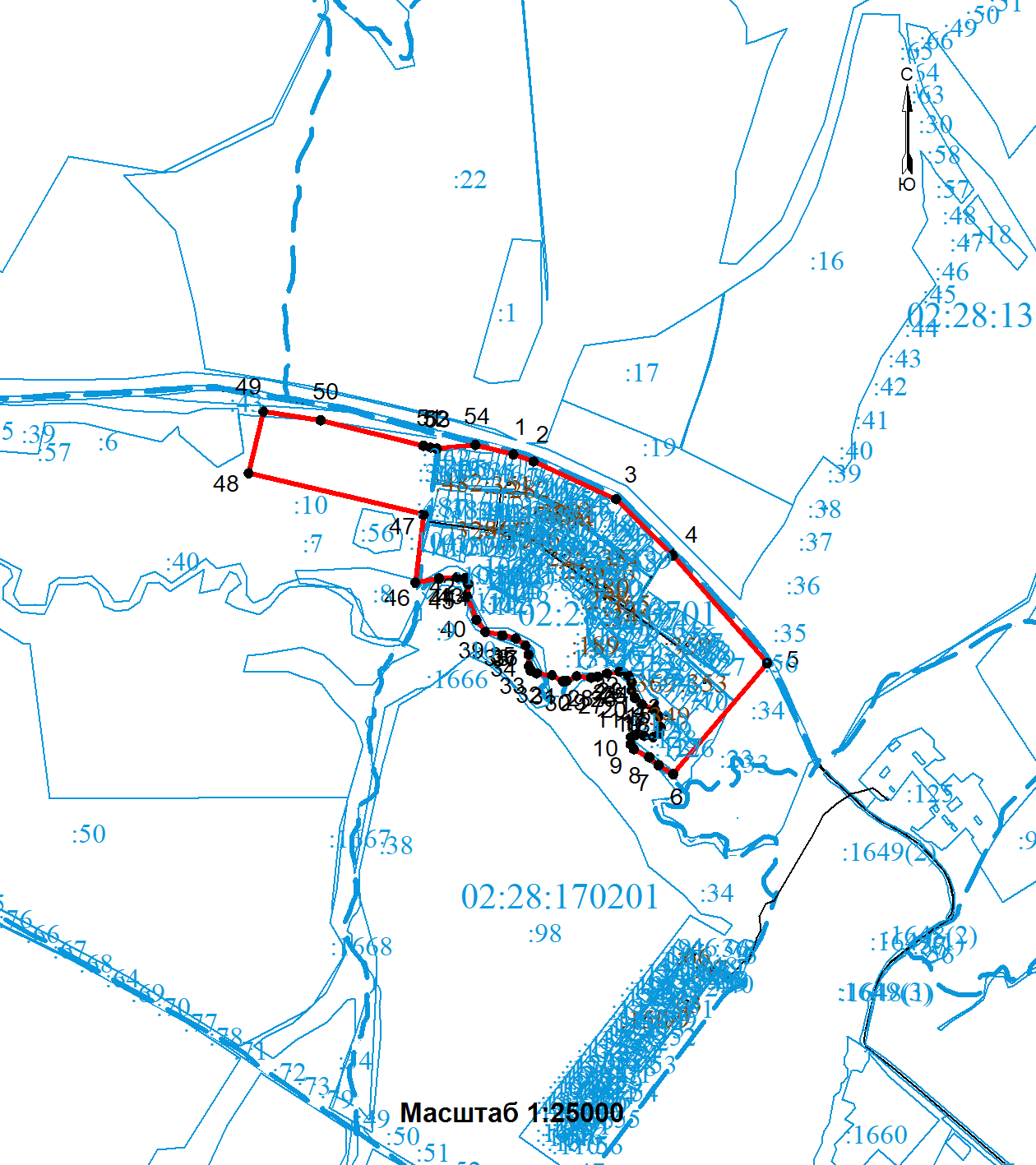 Используемые условные знаки и обозначения: представлены в конце разделаПодпись: 				Гимазитдинов И.Ф.		Дата «	21	» 	июня	 	2021	 г.Место для оттиска печати (при наличии) лица, составившего описание местоположения границ объектаПлан границ объектаИспользуемые условные знаки и обозначениядля оформления плана границ объекта- Граница кадастрового квартала- Границы земельных участков включенные в ГКН декларативно(ориентировочно), выражающиеся в масштабе- Границы земельных участков, установленные в соответствии федеральным законодательством, включенные в ГКН, выражающиеся в масштабе	:050203	- Надпись номера кадастрового квартала	:123	- Надписи кадастрового номера существующего земельного участка- Характерная точка границ объекта- Граница объекта1, 2, 3, ..., n	- Надписи номеров характерных точек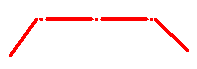 -- Граница населенного пункта